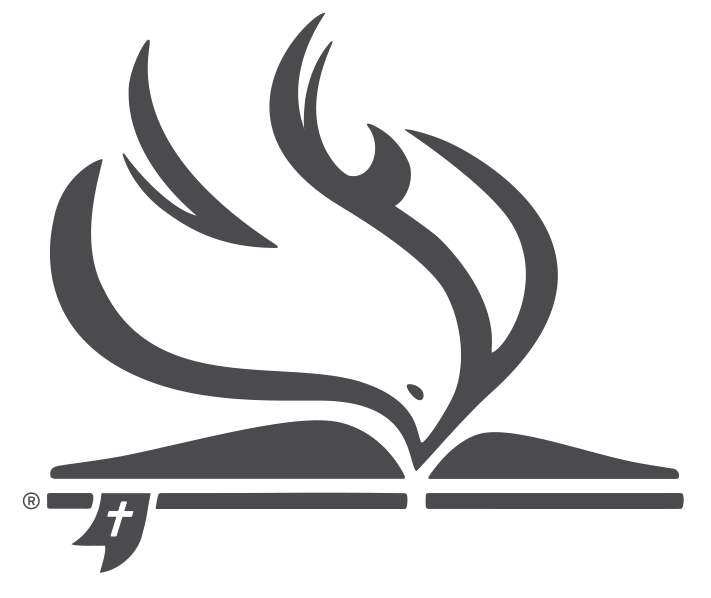 DOKTRYNY I ARTYKUŁY WIARY Artykuł I Bóg w Trójcy Jedyny Wierzymy w jednego, wiecznie istniejącego i nieskończonego Boga, niezależnego Stworzyciela i żywiciela świata; że tylko on jest Bogiem, a jego charakter i zamiary są z natury święte. Bóg, który jest świętą miłością i światłością objawił się pod postacią Ojca, Syna i Ducha świętego i jest w tej Trójcy Jednością. Rodzaju 1; Kapłańska 19:2; Powtórzonego Prawa 6:4-5; Izajasz 5:16; 6:1-7; 40:18-31; Mateusza 3:16-17; 28:19-20; Jana 14:6-27; 1 Koryntian 8:6; 2 Koryntian 13:14; Galatów 4:4-6; Efezjan 2:13-18; 1 Jana 1:5; 4:8Artykuł IIJesus ChrystusWierzymy w Jezusa Chrystusa, Drugą Osobę Trójcy Boskiej, że jest on odwieczną jednością z Ojcem; że został poczęty z Ducha świętego i stał się człowiekiem zrodzonym z Dziewicy Maryji. W ten sposób Osoba Jezusa jednoczy dwa całkowite i doskonałe jestestwa: Boskość i Człowieczeństwo i stanowi zarazem Jedność prawdziwego Boga i prawdziwego człowieka jako Bóg-Człowiek. Wierzymy, że Jezus umarł za nasze grzechy i że zmartwychwstał przybierając ciało człowieka w pełnym człowieczym kształcie i że wstąpił do nieba i zasiada w nim po prawicy ojca, gdzie nieustannie wstawia się za nami. Mateusza 1:20-25; 16:15-16; Łukasza 1:26-35; Jana 1:1-18; Dzieje Apostolskie 2:22-36; Rzymian 8:3, 32-34; Galatów 4:4-5; Filipian 2:5-11; Kolosan 1:12-22; 1 Tymoteusza 6:14-16; Hebrajczyków 1:1-5; 7:22-28; 9:24-28; 1 Jana 1:1-3; 4:2-3, 15Artykuł IIIDuch świętyWierzymy w Ducha świętego, Trzecią Osobę Trójjedności Boskiej, która jest stale obecna w, i działająca przez Kościół Chrystusowy. Za sprawą Ducha świętego wierni otrzymują pomoc, wsparcie i pokrzepienie w dążeniu do przezwyciężania zła w grzesznym świecie i czynieniu pokuty za grzechy na drodze do prawdy , jaką jest Jezus Chrystus. Jana 7:39; 14:15-18, 26; 16:7-15; Dzieje Apostolskie 2:33; 15:8-9; Rzymian 8:1-27; Galatów 3:1-14; 4:6; Efezjan 3:14-21; 1 Tesaloniczan 4:7-8; 2 Tesaloniczan 2:13; 1 Piotra 1:2; 1 Jana 3:24; 4:13Artykuł IVPismo święteWierzymy, że Pismo święte, które powstało w wyniku bezpośredniej inspiracji, natchnienia boskiego jest żywą mową Boga zawartą w 66 księgach Starego i Nowego Testamentu. Pismo święte jest świadectwem boskiej woli i zawiera klucz do realizacji planu naszego zbawienia. Stąd artykuły wiary oparte są na prawdach zawartych w Piśmie świętym i nic obcego jego księgom nie może stać się treścią artykułu wiary.Łukasza 24:44-47; Jana 10:35; 1 Koryntian 15:3-4; 2 Tymoteusza 3:15-17; 1 Piotra 1:10-12; 2 Piotra 1:20-21Artykuł VGrzech Pierworodny i OsobistyWierzymy, że grzech został sprowadzony na świat przez nieposłuszeństwo pierwszych rodziców i grzech ten przyniósł śmierć. Wierzymy w dwa oblicza grzechu: grzech pierworodny czyli skłonność do grzechu i grzech popełniony umyślnie czyli grzech osobisty. Wierzymy, że grzech pierworodny obciążył złem wszystkich potomków Adama. Przez niego człowiek został: odsunięty od początkowego stanu czystości i posłuszeństwa jakim cieszyli się nasi pierwotni rodzice w momencie ich stworzenia, pozbawiony życia duchowego oraz obciążony skłonnością do grzechu powodującą nieustanne trwanie w sprzeczności z wolą Boga. Wierzymy, że grzech pierworodny tak długo obciąża nowe życie wiernego aż jego serce nie zostanie w pełni oczyszczone przez chrzest z Ducha Swiętego.Wierzymy, że grzech pojawił się na świecie w skutek nieposłuszeństwa pierwszych rodziców i przyniósł śmierć. Wierzymy, że istnieją dwa rodzaje grzechu: grzech pierworodny i grzech osobisty. Różnica między nimi polega na tym, że grzech osobisty jest konsekwencją wrodzonego obciążenia grzechem pierworodnym, za który nikt nie ponosi odpowiedzialności, kto nie odrzuca czy nie zaniedbuje boskiego planu zbawienia.Wierzymy, że grzech osobisty to samowolne naruszenie znajomych Bożych Przykazań przez wiernych zdolnych do moralnie odpowiedzialnego postępowania. Nie należy mylić z błędami, pomyłkami, niedociągniąciami, słabościami wynikającymi z konsekwencji wpływu obciążenia grzechem pierworodnym. Do tych niewinnych wykroczeń przeciwko dobrym manierom społecznym nie zalicza się grzechów przeciwko duchowi Chrystusa, nazywanych grzechami ducha. Grzech osobisty jest w gruncie rzeczy naruszeniem chrystusowego prawa miłości i może być zdefiniowany jako brak wiary w nauki Chrystusa. Grzech pierworodny: Rodzaju 3; 6:5; Hioba 15:14; Psalmów 51:5; Jeremiasza 17:9-10; Marka 7:21-23; Rzymian 1:18-25; 5:12-14; 7:1-8:9; 1 Koryntian 3:1-4; Galatów 5:16-25; 1 Jana 1:7-8Grzech osobisty: Mateusza 22:36-40 (1 Jana 3:4); Jana 8:34-36; 16:8-9; Rzymian 3:23; 6:15-23; 8:18-24; 14:23; 1 Jana 1:9-2:4; 3:7-10Artykuł VIOdkupienieWierzymy, że Jesus Chrystus przelał własną krew za grzechy świata, a przez mękę i śmierć na krzyżu dokonał pełnego odkupienia ludzkości za grzechy wybawiając tym samym każdego potomka Adama. Łaska zbawienia przelana jest bezwarunkowo na wszystkich niezdolnych do ponoszenia moralnej odpowiedzialności za swoje czyny oraz niewinne dzieci. Dorośli dostąpią zbawienia jeśli wierzą w naukę Chrystusa i żałują za grzechy.Izajasz 53:5-6, 11; Marka 10:45; Łukasza 24:46-48; Jana 1:29; 3:14-17; Dzieje Apostolskie 4:10-12; Rzymian 3:21-26; 4:17-25; 5:6-21; 1 Koryntian 6:20; 2 Koryntian 5:14-21; Galatów 1:3-4; 3:13-14; Kolosan 1:19-23; 1 Tymoteusza 2:3-6; Tytusa 2:11-14; Hebrajczyków 2:9; 9:11-14; 13:12; 1 Piotra 1:18- 21; 2:19-25; 1 Jana 2:1-2Artykuł VIIDar Łaski Wierzymy, że człowiek zostając stworzonym na obraz i podobieństwo Boga otrzymał zdolność odróżniania dobra od zła a zarazem ponosi moralną odpowiedzialność za swoje czyny. Wierzymy, że duchowy upadek Adama spowodował zepsucie człowieka, który teraz nie potrafi z własnej siły podnieść się z upadku i potrzebuje pomocy Boga, który czeka na jego wołanie. Wierzymy też, że Łaska Boska przez krew Chrystusa została przelana na całą ludzkość w darze, który sprawia, że człowiek pragnący wyzwolić się z jarzma grzechu otrzymuje pomoc i siłę do nawróceniu się na drogę sprawiedliwości i wiary w dzieło zbawienia przez mękę Jezusa oraz do budowania życia na chwałę Pana. Wierzymy, że każdy człowiek nawet jeśli otrzymał dar łaski a zarazem nowe życie i całkowite odpuszczenie grzechów może ponownie upaść i zejść na drogę grzechu. W takim przypadku tylko pokuta i żal za grzechy mogą uchronić go od utraty nadzieji i wiecznego zagubienia. Na obraz i podobieństwo Boga , moralna odpowiedzialność: Rodzaju 1:26-27; 2:16-17; Powtórzonego Prawa 28:1-2; 30:19; Jozuego 24:15; Psalmów 8:3-5; Izajasz 1:8-10; Jeremiasza 31:29-30; Ezechiela 18:1-4; Micheasza 6:8; Rzymian 1:19-20; 2:1-16; 14:7-12; Galatów 6:7-8Naturalna niezdolność: Hioba 14:4; 15:14; Psalmów 14:1-4; 51:5; Jana 3:6a; Rzymian 3:10-12; 5:12-14, 20a; 7:14-25Dar łaski i czynienie wiary: Ezechiela 18:25-26; Jana 1:12-13; 3:6b; Dzieje Apostolskie 5:31; Rzymian 5:6-8, 18; 6:15-16, 23; 10:6-8; 11:22; 1 Koryntian 2:9-14; 10:1-12; 2 Koryntian 5:18-19; Galatów 5:6; Efezjan 2:8-10; Filipian 2:12-13; Kolosan 1:21-23; 2 Tymoteusza 4:10a; Tytusa 2:11-14; Hebrajczyków 2:1-3; 3:12-15; 6:4-6; 10:26-31; Jakuba 2:18-22; 2 Piotra 1:10-11; 2:20-22Artykuł VIIIPokuta i Zadośćuczynienie Wierzymy, że pokuta, która jest szczerą i pełną zmianą stosunku do grzechu polegającą na świadomym odwróceniu się od grzechu i kierowaniu się poczuciem winy dotyczy wszystkich, którzy świadomie czy umyślnie zgrzeszyli przeciwko Bogu. Duch Boga udziela ze swojej łaski pomocy w skutecznej realizacji postanowienia poprawy przez skruchę serca i nadzieję na przebaczenie oraz wiarę w spełnione życie duchowe. 2 Kronik 7:14; Psalmów 32:5-6; 51:1-17; Izajasz 55:6-7; Jeremiasza 3:12-14; Ezechiela 18:30-32; 33:14-16; Marka 1:14-15; Łukasza 3:1-14; 13:1-5; 18:9-14; Dzieje Apostolskie 2:38; 3:19; 5:31; 17:30-31; 26:16-18; Rzymian 2:4; 2 Koryntian 7:8-11; 1 Tesaloniczan 1:9; 2 Piotra 3:9Artykuł IXPrzebaczenie, Odnowa, i Dziedzictwo Wierzymy, że wybaczenie grzechów jest gestem łaski sprawiedliwości, dzięki której możemy dostąpić pełnego wybaczenia win i odpuszczenia kary za popełnione grzechy i przyjęcie jako godnych wszystkich, którzy wierzą w Jezusa Chrystusa, że jest on Panem i Zbawicielem. Wierzymy, że odnowa czy nowe narodzenie człowieka dokonuje się z łaskawego działania woli Boga, która otwiera wrażliwość moralną wierzącego pokutnika i dodaje mu duchowej siły utwierdzając go w wierze, miłości i pokorze.Wierzymy, że dziedzictwo jest łaską Boga, dzięki której wierzący ustanowiony zostaje synem Boga przebaczającego i dającego nowe życie. Wierzymy, że przebaczenie, nowe życie i przyjęcie do Królestwa Bożego są jednoczesnym doświadczeniem poszukujących Boga i można je osiągnąć pod warunkiem wiary poprzedzonej pokutą , i że do dostąpienia stanu łaski pomaga świadectwo Ducha Swiętego.Łukasza 18:14; Jana 1:12-13; 3:3-8; 5:24; Dzieje Apostolskie 13:39; Rzymian 1:17; 3:21-26, 28; 4:5-9, 17-25; 5:1, 16-19; 6:4; 7:6; 8:1, 15-17; 1 Koryntian 1:30; 6:11; 2 Koryntian 5:17-21; Galatów 2:16-21; 3:1-14, 26; 4:4-7; Efezjan 1:6-7; 2:1, 4-5; Filipian 3:3-9; Kolosan 2:13; Tytusa 3:4-7; 1 Piotra 1:23; 1 Jana 1:9; 3:1-2, 9; 4:7; 5:1, 9-13, 18Artykuł XChrześcijańska świętość i zupełne Uświęcenie Wierzymy, że uświęcenie człowieka jest dziełem Boga, który przekształca wiernego na podobieństwo Chrystusa. Z łaski Boga i za pośrednictwem Ducha Swiętego darowane nam zostają wstępna łaska uświęcająca czy odnowa (równoległa z przebaczeniem), w następstwie we współpracy z Duchem Swiętym możemy dostąpić całkowitego uświęcenia prowadzącego do gloryfikacji. W gloryfikacji człowiek zostaje dopasowany do wizerunku Syna Bożego. Całkowite uświęcenie jest dokonane przez krew Jezusa i przelewa się na wierzących dzięki łasce i w następstwie wiary i całkowitego poświęcenia; a działanie tej łaski uświęcającej odbywa się za sprawą Ducha Swiętego.To doświadczenie jest znane pod różnorodnymi pojęciami reprezenzującymi jego różne oblicza, takie jak “zasady życia chrześcijańskiego”, “czysta miłość braterska”, “czyste serce” , “chrzest lub napełnienie Duchem Swiętym”, “Błogosławieństwo Boże” i “ Swiętość Królestwa Bożego”. Wierzymy, że istnieje różnica między czystym sercem a dojrzałą osobowością. Czyste serce wierni otrzymują w chwili całkowitego uświęcenia, dojrzała osobowość jest rezultatem wzrastania w łasce. Wierzymy, że łaska całkowitego uświęcenia zawiera boski instynkt wzrastania do ideału na wzór Jezusa Chrystusa poprzez łaske umiejętności naśladowania ideału Chrystusa. Jakkolwiek instynkt ten musi być stale i świadomie wzmacniany i otoczony szczegółową uwagą oraz chęcią optymalizacji procesu rozwoju życia duchowego na wzór Jezusa Chrystusa. Bez takiego celowego wysiłku i woli polepszania swojej osobowości świadectwo wiernych może ulec osłabieniu a łaska uświęcająca ostatecznie zatracona. Korzystanie z narzędzi łaski uświęcającej, a szczególnie braterstwa i wspólnoty, zachowywanie przykazań Bożych oraz przyjmowanie sakramentów świętych utwierdza i umacnia wiernych w łasce oraz w milości Boga i bliźniego. Jeremiasza 31:31-34; Ezechiela 36:25-27; Malachiasza 3:2-3; Mateusza 3:11-12; Łukasza 3:16-17; Jana 7:37-39; 14:15-23; 17:6-20; Dzieje Apostolskie 1:5; 2:1-4; 15:8-9; Rzymian 6:11-13, 19; 8:1-4, 8-14; 12:1-2; 2 Koryntian 6:14-7:1; Galatów 2:20; 5:16-25; Efezjan 3:14-21; 5:17-18, 25-27; Filipian 3:10-15; Kolosan 3:1-17; 1 Tesaloniczan 5:23-24; Hebrajczyków 4:9-11; 10:10-17; 12:1-2; 13:12; 1 Jana 1:7, 9“Zasady życia chrześcijańskiego,” “Miłość wspólnoty”: Powtórzonego Prawa 30:6; Mateusza 5:43-48; 22:37-40; Rzymian 12:9-21; 13:8-10; 1 Koryntian 13; Filipian 3:10-15; Hebrajczyków 6:1; 1 Jana 4:17-18“Czystość serca”: Mateusza 5:8; Dzieje Apostolskie 15:8-9; 1 Piotra 1:22; 1 Jana 3:3“Chrzest Ducha Swiętego”: Jeremiasza 31:31-34; Ezechiela 36:25-27; Malachiasza 3:2-3; Mateusza 3:11-12; Łukasza 3:16-17; Dzieje Apostolskie 1:5; 2:1-4; 15:8-9“Pełnia błogosławieństwa Chrystusowego”: Rzymian 15:29“Swiętość Królestwa Bożego”: Mateusza 5:1-7:29; Jana 15:1-11; Rzymian 12:1-15:3; 2 Koryntian 7:1; Efezjan 4:17-5:20; Filipian 1:9-11; 3:12-15; Kolosan 2:20-3:17; 1 Tesaloniczan 3:13; 4:7-8; 5:23; 2 Tymoteusza 2:19-22; Hebrajczyków 10:19-25; 12:14; 13:20-21; 1 Piotra 1:15-16; 2 Piotra 1:1-11; 3:18; Judy 20-21Artykuł XIKościółWierzymy w Kościół jako wspólnotę wyznawców nauki Pana, Jezusa Chrystusa, która przez przymierzę z Bogiem została odnowiona w Chrystusie i stała się żywym ciałem Chrystusa powołanym przez Ducha Swiętego poprzez Słowo. Bóg powołuje Kościół do życia w jedności i wspólnocie Ducha; w nabożeństwie poprzez głoszenie Słowa Bożego, odprawianie sakramentów oraz pełnienie służby w Jego imieniu; poprzez posłuszeństwo Jezusowi, życie w odpowiedzialności i świętości. Misją Kościoła w świecie jest uczestnictwo w planie zbawienia i pojednania przez siłę Ducha Swiętego. Kościół wypełnia swoją misję poprzez szkolenie kadr i powiększanie rzeszy wiernych przez ewangelizację, edukację, miłość bliźniego, sprawiedliwość i dawanie świadectwa o Królestwie Bożym. Kościół jest rzeczywistością historyczną zasadzoną i kształtowaną przez tradycję, istniejącą zarówno jako wspólnota lokalna oraz uniwersalne ciało Chrystusa. Kościół wyznacza kadry wybrańców Bożych do specjalnych zadań. Bóg powołuje Kościół do życia zgodnego z jego przykazaniami w oczekiwaniu na zbawienie i powtórne przyjście naszego Pana, Jezusa Chrystusa. Wyjścia 19:3; Jeremiasza 31:33; Mateusza 8:11; 10:7; 16:13-19, 24; 18:15-20; 28:19-20; Jana 17:14-26; 20:21-23; Dzieje Apostolskie 1:7-8; 2:32-47; 6:1-2; 13:1; 14:23; Rzymian 2:28-29; 4:16; 10:9-15; 11:13-32; 12:1-8; 15:1-3; 1 Koryntian 3:5-9; 7:17; 11:1, 17-33; 12:3, 12-31; 14:26-40; 2 Koryntian 5:11-6:1; Galatów 5:6, 13-14; 6:1-5, 15; Efezjan 4:1-17; 5:25-27; Filipian 2:1-16; 1 Tesaloniczan 4:1-12; 1 Tymoteusza 4:13; Hebrajczyków 10:19-25; 1 Piotra 1:1-2, 13; 2:4-12, 21; 4:1-2, 10-11; 1 Jana 4:17; Judy 24; Apokalipsa 5:9-10Artykuł XIIChrzestWierzymy, że Chrzest Swięty jest ustanowionym przez Boga sakramentem, który oznacza przyjęcie miłosierdzia odkupienia winy przez Jezusa Chrystusa i wstąpienie do grona wyznawców wierzących w naukę Jezusa Chrystusa, Zbawiciela świata oraz prowadzenie życia, któremu sens nadaje dążenie do świętości, posłuszeństwa i sprawiedliwości. Chrzest będący symbolem nowego Przymierza, może dotyczyć małych dzieci, jeśli rodzice czy opiekunowie są zainteresowani i przygotowani do służby i wychowywania dziecka w/g zasad wiary chrześcijańskiej. Chrzest może zostać przeprowadzony w formie opryskiwania, polewania wodą lub zanużenia w wodzie, w zależności od życzenia aspirantów. Mateusza 3:1-7; 28:16-20; Dzieje Apostolskie 2:37-41; 8:35-39; 10:44-48; 16:29-34; 19:1- 6; Rzymian 6:3-4; Galatów 3:26-28; Kolosan 2:12; 1 Piotra 3:18-22Artykuł XIIIPamiątka Ostatniej WieczerzyWierzymy, że ustanowienie przez Jezusa Pamiątki Ostatniej Wieczerzy jako Komunii jest podstawowym sakramentem Nowego Testamentu i wyrazem znaczenia ofiary śmierci Jezusa na krzyżu. Sakrament ten jest obietnicą zbawienia, powołaniem do życia wiecznego i darem błogosławieństw duchowych w Chrystusie. Sakrament Komunii przeznaczony jest dla wiernych, którzy są gotowi pokutować i zadośćuczynić a tymsamym doceniają wage i znaczenie zbawiennej śmierci Jezusa na krzyżu aż przyjdzie ponownie. W uczcie Komunii mogą brać udział wszyscy, którzy wierzą w Jezusa Chrystusa i miłują swojego bliźniego. Wyjścia 12:1-14; Mateusza 26:26-29; Marka 14:22-25; Łukasza 22:17-20; Jana 6:28-58; 1 Koryntian 10:14-21; 11:23-32Artykuł XIVBóg Uzdrowiciel Wierzymy w biblijną doktrynę bożego uzdrowienia przez wiarę i zachęcamy do modlitwy do Boga o uzdrowienie chorych. Wierzymy również, że Bóg leczy poprzez zastosowanie i wykorzystanie nauk medycznych. 2 Królewska 5:1-19; Psalmów 103:1-5; Mateusza 4:23-24; 9:18-35; Jana 4:46-54; Dzieje Apostolskie 5:12-16; 9:32-42; 14:8-15; 1 Koryntian 12:4-11; 2 Koryntian 12:7-10; Jakuba 5:13-16Artykuł XVPowtórne przyjście Jezusa ChrystusaWierzymy, że Pan nasz Jezus Chrystus przyjdzie powtórnie. My, którzy dożyjemy jego powrotu nie mamy pierwszeństwa w stosunku do śpiących w Chrystusie, ale jeśli wyznajemy jego naukę dostąpimy spotkania z Panem i wszystkimi świętymi w niebie aby razem z nimi uczestniczyć w życiu wiecznym. Mateusza 25:31-46; Jana 14:1-3; Dzieje Apostolskie 1:9-11; Filipian 3:20-21; 1 Tesaloniczan 4:13-18; Tytusa 2:11-14; Hebrajczyków 9:26-28; 2 Piotra 3:3-15; Apokalipsa 1:7-8; 22:7-20Artykuł XVIZmartwychwstanie, Sąd i życie WieczneWierzymy, że poprzez zmartwychwstanie ciała sprawiedliwych i niesprawiedliwych zostanie ono ponownie połączone z ich pierwotnym duchem. Ci, którzy czynili dobrze powstaną z martwych do życia, a ci, którzy czynili źle będą skazani na Sądzie Wierzymy w Sąd Ostateczny ,w którym Bóg osądzi każdego za jego postępowanie i czyny w życiu. Wierzymy, że życiem wiecznym w chwale Ojca zostaną obdarzeni wszyscy, którzy zaufali Jezusowi i starają się posłusznie naśladować jego czyny. Ci, którzy do końca nie będą pokutować i zadośćczynić będą cierpieć wieczne męki w piekle. Rodzaju 18:25; 1 Samuela 2:10; Psalmów 50:6; Izajasz 26:19; Daniela 12:2-3; Mateusza 25:31-46; Marka 9:43-48; Łukasza 16:19-31; 20:27-38; Jana 3:16-18; 5:25-29; 11:21-27; Dzieje Apostolskie 17:30-31; Rzymian 2:1-16; 14:7-12; 1 Koryntian 15:12-58; 2 Koryntian 5:10; 2 Tesaloniczan 1:5-10; Apokalipsa 20:11-15; 22:1-15